附件：开封市社区养老服务设施名称和标识入围作品一、两项全部入围作品（名称和标识）二、单项入围作品（标识）三、单项入围作品（名称）序号名称标识投稿人1开心养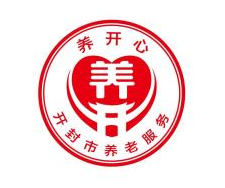 张开元2汴安居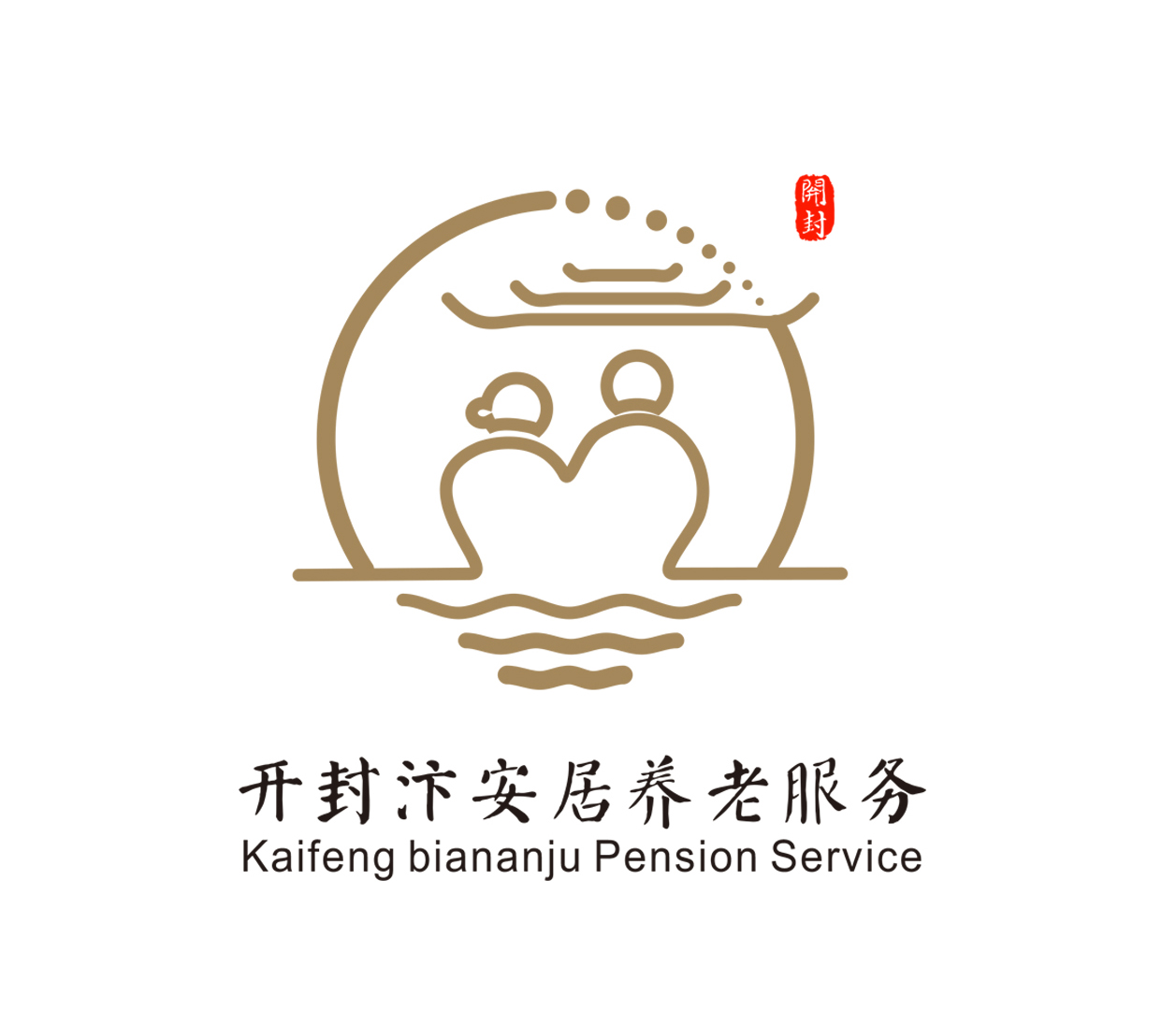 冯莹莹序号标识投稿人1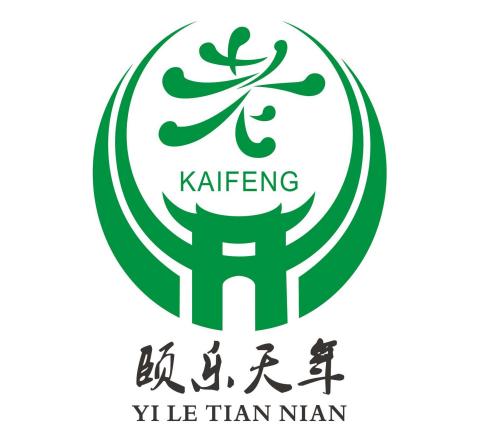 翟杰明2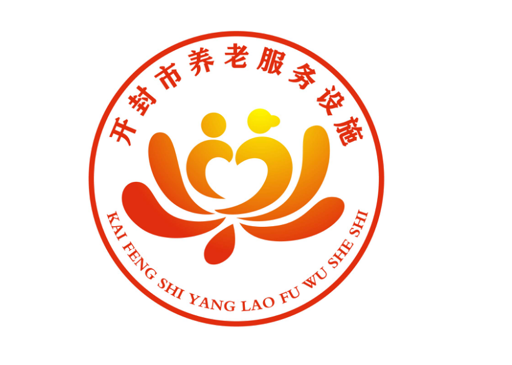 陈新华3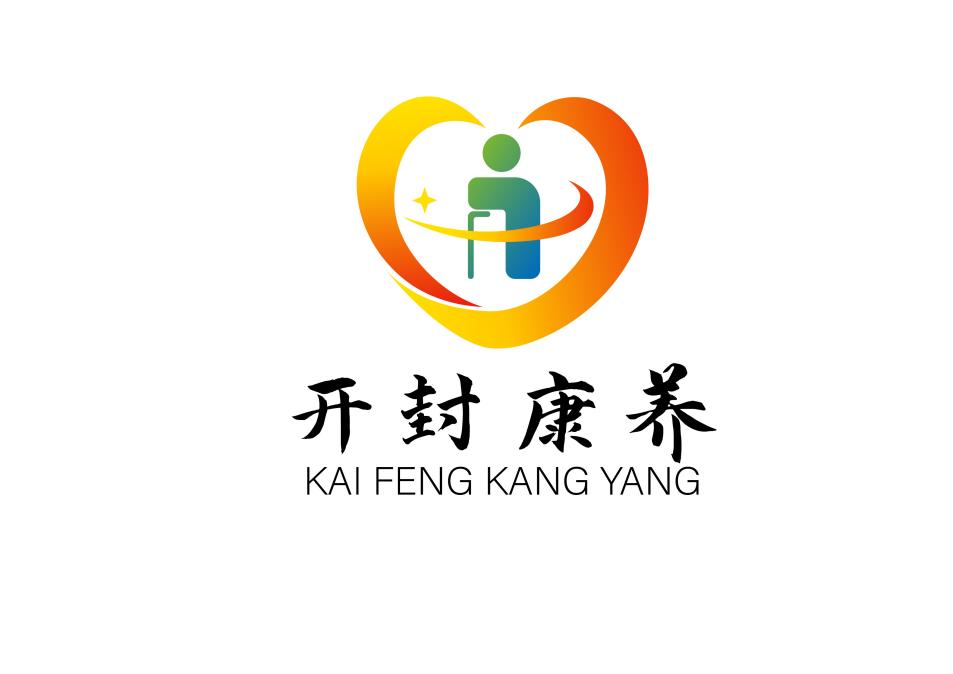 林仁婷序号名称投稿人1宋都颐养黄建荣2开心家园尹会文3开封颐养黄  浩曲婧婧